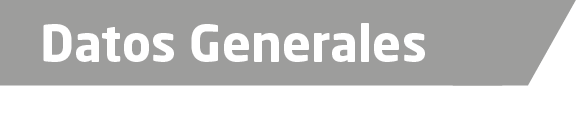 Nombre: Jessica Gordillo QuintoGrado de Escolaridad: Licenciatura en DerechoCedula Profesional (Licenciatura): 8853899Teléfono de Oficina: 2288416170 ext. 3230Correo Electrónico: jesicaquinto@hotmail.comDatos GeneralesFormación Académica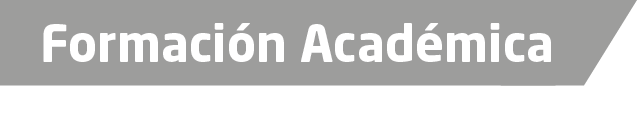 1996-2000Universidad Veracruzana, Estudios de Licenciatura en Derecho.2017 Maestría en Derecho Constitucional Penal.Trayectoria Profesional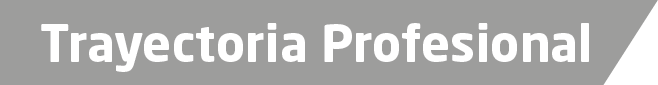 2015-2017 Fiscal Quinto Orientador de la Fiscalía General del Estado de Veracruz. 2017-2018 Auxiliar de Fiscal adscrito s la Fiscalía de Investigaciones Ministeriales18 de junio 2018 a la fecha Fiscal Quinto Adscrito a la Fiscalía de Investigaciones Ministeriales  Conocimiento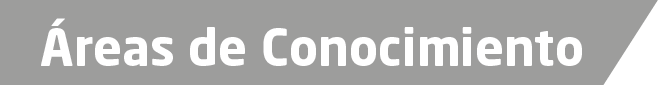 Derecho Laboral
Derecho CivilDerecho Penal
Juicio de Amparo